Publicado en Madrid el 14/12/2016 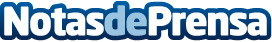 El 'Espacio Coworking StartUp Alcobendas’ gradúa 20 proyectos en su primer DemoDayEn este primer DemoDay se han presentado 20 proyectos de los 22 de la primera edición del Espacio Coworking StartUp AlcobendasDatos de contacto:Nuria RabadánNota de prensa publicada en: https://www.notasdeprensa.es/el-espacio-coworking-startup-alcobendas-gradua Categorias: Sociedad Madrid Emprendedores E-Commerce Oficinas http://www.notasdeprensa.es